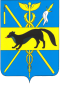 АДМИНИСТРАЦИЯБОГУЧАРСКОГО МУНИЦИПАЛЬНОГО РАЙОНАВОРОНЕЖСКОЙ ОБЛАСТИСовет по противодействию коррупции в Богучарском муниципальном районе Р Е Ш Е Н И Е                                от «  08    »     06       2021  №__4__                  г. БогучарО  состоянии работы попротиводействию коррупции в администрации Монастырщинского и Радченского сельских поселенийЗаслушав информации Сывороткина Юрия Николаевича, главы Монастырщинского сельского поселения «О состоянии работы по противодействию коррупции в администрации Монастырщинского  сельского поселения», Рыбянцева Николая Алексеевича, главы Радченского сельского поселения «О состоянии работы по противодействию коррупции в администрации Радченского  сельского поселения», Совет по противодействию коррупции в Богучарском муниципальном районе   решил:    1. Принять к сведению информацию Сывороткина Ю.Н. «О состоянии работы по противодействию коррупции в администрации  Монастырщинского сельского поселения» и Рыбянцева Н.А. «О состоянии работы по противодействию коррупции в администрации Радченского  сельского поселения».2. Заместителю главы администрации Богучарского муниципального района – руководителю аппарата администрации Самодуровой Н.А.:2.1. Регулярно доводить информацию об изменениях антикоррупционного законодательства до работников администраций поселений. 2.2. Усилить разъяснительную работу среди сотрудников администраций и организаций, направленную на повышения этики и служебного поведения, соблюдение ограничений, установленные федеральными законами для служащих, при предоставлении  государственных и муниципальных услуг гражданам.  3. Администрациям Монастырщинского (Сывороткин Ю.Н.) и Радченского (Рыбянцев Н.А.) сельских поселений обеспечить строгое исполнение действующего законодательства в области противодействия коррупции.        4. Контроль за выполнением данного решения оставляю за собой.Председатель Совета по противодействию коррупции в Богучарском муниципальном районе			В.В.Кузнецов